Dane osobowe cudzoziemca:Treść oświadczenia:Wyrażam zgodę, na złożenie w moim imieniu przez Pana/Panią …………………………………………………………………………………….. (imię i nazwisko)  wniosku o udzielenie zezwolenia na pobyt czasowy na terytorium Rzeczypospolitej Polskiej w celu połączenia się z rodziną..………………………………………………………………………..(data i czytelny podpis cudzoziemca)Zgoda na przetwarzanie danych osobowych:Wyrażam zgodę na przetwarzanie moich danych osobowych zawartych w niniejszym formularzu wypełnionym na potrzeby postępowania prowadzonego w Wydziale Spraw Cudzoziemców Wielkopolskiego Urzędu Wojewódzkiego w Poznaniu, w celu komunikacji telefonicznej lub mailowej w pełnym zakresie informacji związanych z prowadzeniem mojej sprawy. Oświadczam, że zapoznałam/em się z informacją o prywatności dostępną na stronie  https://migrant.poznan.uw.gov.pl.………………………………………………..…………………………….(data i czytelny podpis cudzoziemca)Pieczęć i adnotacje organu przyjmującego wniosek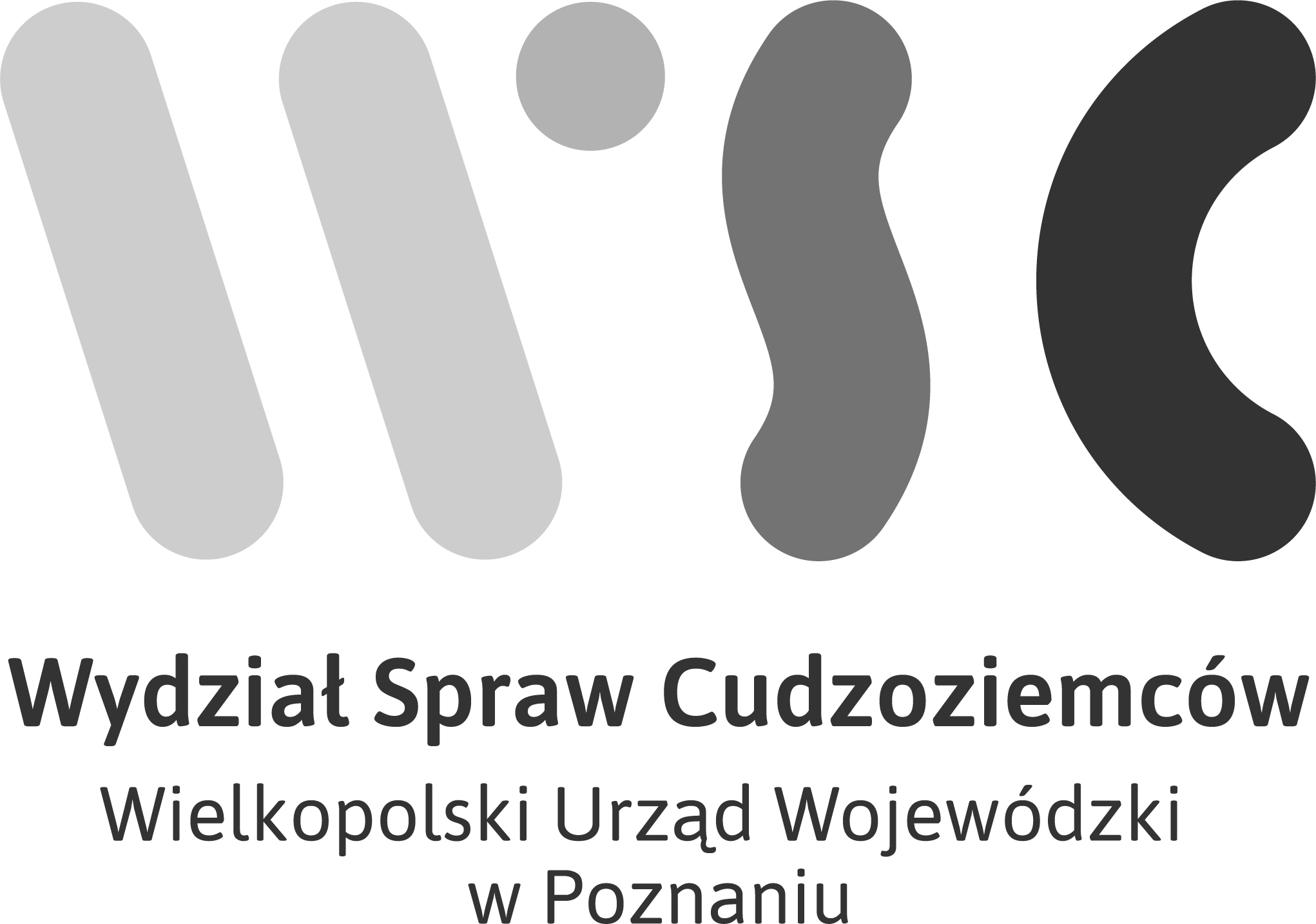 ZGODA NA ZŁOŻENIE WNIOSKU W CELU POŁĄCZENIA Z RODZINĄformularz wypełnij w języku polskim drukowanymi literamiZGODA NA ZŁOŻENIE WNIOSKU W CELU POŁĄCZENIA Z RODZINĄformularz wypełnij w języku polskim drukowanymi literamiimię i nazwiskoobywatelstwodata urodzenianr sprawy adres do korespondencji 